Муниципальное образовательное учреждение «Специальная (коррекционная) общеобразовательная школа-интернат № 4» города Магнитогорска455026, Челябинская обл., г. Магнитогорск, ул. Суворова, 110Тел.: (3519) 20-25-85, e-mail: internatHYPERLINK "mailto:internat4shunin@mail.ru"4HYPERLINK "mailto:internat4shunin@mail.ru"shuninHYPERLINK "mailto:internat4shunin@mail.ru"@HYPERLINK "mailto:internat4shunin@mail.ru"mailHYPERLINK "mailto:internat4shunin@mail.ru".HYPERLINK "mailto:internat4shunin@mail.ru"ru; http://74203s037.edusite.ruТема: «Добро и зло в нас и вокруг нас»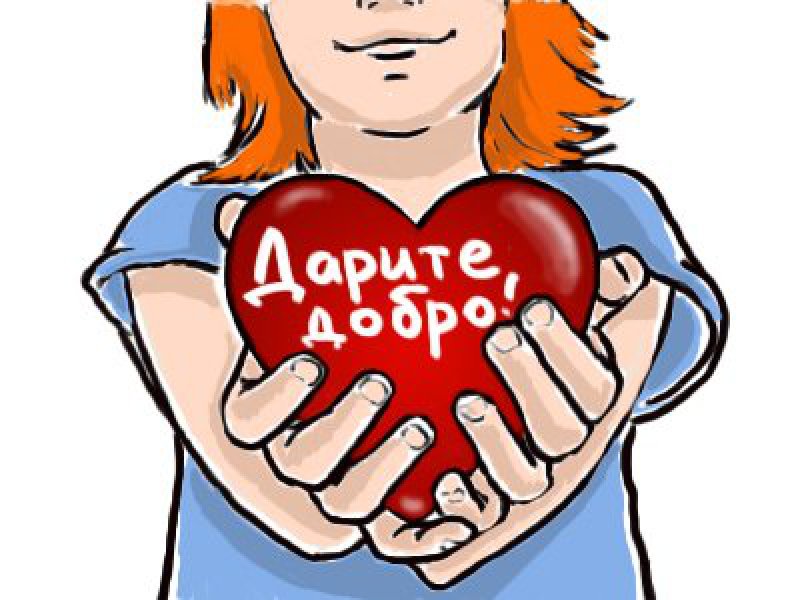 (Методическая разработка классного часа для учащихся 4 класса в требованиях ФГОС)Автор - составитель: Чубаева Наталья Николаевна,воспитатель ГПД,  первой квалификационной категории,города Магнитогорска, Челябинской области, 2014 годг. Магнитогорск, 2016Конспект классного часа по духовно-нравственному направлению для учащихся 4 класса по ФГОС НООВоспитатель ГПД: Чубаева Н.Н.Класс:     4 «Д»Тема: «Добро и зло в нас и вокруг нас»Тип занятия:  комбинированное занятие Цель: Создать условия для формирования представлений учащихся о добре и зле; вызвать желание совершать добрые поступки на примере жизненных ситуаций.Задачи: - Расширить знания детей о добре и зле;- Выяснить каких качеств  больше преобладает в каждом из нас: добро или зло, какие поступки добрые или злые совершать по отношению  друг к другу, к окружающим людям?- Побуждать учащихся к осмыслению общечеловеческих ценностей, к выработке личного отношения к ним, к осознанию собственной внутренней позиции, собственных жизненных ценностей и предпочтений;- Формировать у учащихся способы конструктивной, коммуникативной, игровой и познавательной видов деятельности;- Воспитывать потребность у детей совершать добрые поступки- Способствовать развитию умения у учащихся работать в микрогруппе, анализировать ситуации, отстаивать собственную точку зренияМотивация выбора данной темы: дети сами должны осознать  необходимость совершать добрые дела, внушить себе, что добро всегда побеждает зло, добро всегда возвращается добром, а зло – злом.Оборудование: мультимедийная презентация, компьютер, проектор, индивидуальные карточки, вырезанные из бумаги смайлики в виде улыбочек, солнце, цветы, дерево, птицы, сердечки.Форма проведения: классный час с элементами игры – путешествиеИнтерактивные формы: работа в группе, работа в парах. Формируемые УУД:Личностные- формирование коммуникативной компетентности в общении и сотрудничестве со сверстниками в исследовательской и творческой видах деятельности;– развитие самостоятельности и личной ответственности за свои поступки, принятые решения, выполненный творческий продукт;– развитие уважения и эмоционально – нравственной отзывчивости;Метапредметные- формирование умения целеполагания; умения планировать пути достижения целей; выделять альтернативные способы достижения цели и выбирать наиболее эффективный способ;- формирование умения строить логическое рассуждение, включая установление причинно-следственных связей, делать умозаключения и выводы на основе аргументации;- формирование умения организовывать и планировать сотрудничество и совместную деятельность со сверстниками, умения самостоятельно и аргументированно оценивать свои действия и действия одноклассников;- развитие умения правильно  строить речевые высказывания в соответствии с задачами коммуникации;- развитие умения слушать и слышать собеседника, вести диалог, излагать свою точку зрения и аргументировать ее;- формирование умения взаимодействовать в группе, распределять роли и функции совместной деятельности;Ход классного часаВступительная частьОрганизационный этапВоспитатель: Ребята, сегодня у нас с вами будет необычный разговор. Мы попытаемся найти ответы на самые сложные и простые вопросы. Без вашей помощи мне не справиться. Вы готовы мне помочь? (Да). Тогда внимание на экран.Постановка проблемы Просмотр видеосюжета Притча «О добре и зле» (использование личного веб – сайта)Воспитатель: Вы сейчас посмотрели притчу, о чем в ней говорится?Итак, сегодня часе мы будем вести разговор о добре и зле. Чтобы сформулировать тему нашего класса необходимо поменять местами слова в предложении:Добро, в, вокруг, зло, и, нас, и, насИ тема нашего классного часа звучит так: «Добро и зло в нас и вокруг нас».Постановка целей и задач занятияСегодня на классном часе:- Мы постараемся разобраться в понятиях: добро, доброта, зло и злоба и  как это выражается в наших поступках;- Выяснить каких качеств  больше преобладает в каждом из нас: добро или зло, - Подумаем над вопросом,  какие поступки добрые или злые совершать по отношению  друг к другу, к окружающим людям.Основная часть      4. Актуализация знанийБеседа- Ребята, как вы думаете, что такое добро? ( добро - это всё то хорошее, светлое, красивое, что есть в человеке) Что такое доброта? (доброта - отзывчивость,  душевное расположение к людям, стремление делать добро другим людям) Какие поступки мы называем добрыми?Каких людей можно считать добрыми?Выводы: Если мы обратимся к словарю Ожегова, то там найдём значение этих слов1. Добро - нечто положительное, хорошее, полезное, противоположное злу2. Доброта- отзывчивость, душевное расположение к людям, стремление делать добро другим. 3. Добрый поступок - хороший, полезный поступок4. Добрый человек - это человек, который желает добра и дарит добро людямРебята, а то, что является противоположным добру как называется? (зло) -  Что такое зло? Как проявляется зло? ( зло проявляется в плохих поступках людей: обижать слабых и беззащитных, обманывать, завидовать, говорить неправду) Каких людей можно считать злыми? (злые люди несут в себе зло, завидуют, поступают нечестно, делают плохо окружающим) Выводы: 1. Зло-нечто дурное, вредное, противоположное добру;2. Злой человек – человек, который совершает плохие поступки3. Зло проявляется в плохих поступках (обижать слабых, говорить неправду) - Вспомните, чем закончилась притча о «Добре и зле»? Что ответил на вопрос  внука старик?Всегда побеждает тот волк, которого ты кормишь!- Ребята, как вы понимаете это выражение? О чём говорит на ваш взгляд старик? Примерные ответы: если кормить  волка, для того, чтобы осуществлять плохие действия, делать плохо окружающим, то победит злой волк; а если кормить волка, чтобы он был сытым, неголодным, то тогда победит добро.Вывод: победит тот волк, которого мы сами вырастим и воспитаем, это зависит от нас самих. - Ребята, скажите, что больше в жизни вам встречается добро или зло? Какое чувство вы испытываете, если вам делают зло? А какие чувства испытываете вы, если вам делают добро? А каких поступков добрых или плохих больше совершаете вы? Вспомните, что доброго и хорошего вы сделали на этой неделе? Применение знаний и умений в выполнении заданий, в процессе игровой деятельностиРебята, мне сегодня пришла телеграмма, в которой говорится о том, что планету «Желаний» заколдовала злая фея. Расколдовать эту планету от злых чар феи могут только те дети, которые там посадят «Сад доброты, тепла и света» Я предлагаю вам совершить космическое путешествие и совершить доброе дело, посадить этот самый сад. Вы готовы? Тогда займите свои места в нашей космической ракете и приготовьтесь к полёту.Звучит космическая музыкаФизминуткаА сейчас мы с вами, дети, улетаем на ракете.На носочки поднимись, а потом руки вниз.Раз, два, три, четыре — вот летит ракета ввысь.Задание 1 «Лучики добра» (работа в группе)Поздравляю, мы успешно с вами прибыли к месту назначения. И что вы видите здесь? (Солнышко) Но это солнышко без лучиков. И первое, что нужно сделать, это прикрепить к солнышку лучики, чтобы оно засияло. Сейчас вы разделитесь на 2 команды. Первый ряд  - это первая команда «Добрячки», второй ряд – это вторая команда «Смешарики». Лучики солнца перемешались, вам нужно прикрепить те лучики, которые ассоциируются со словом «добро». Только в этом случае наше солнце будет излучать добро. Представители от каждой команды по очереди выбирают нужный лучик и прикрепляют к солнышку. Задание 2 «Составь пословицу» (работа в парах)Воспитатель: Ребята теперь наше излучает добро и дарит жителям планеты свет. А раз солнышко засияло, то скоро прилетят птицы и запоют добрые песни. Но чтобы птицы прилетели, нужно выполнить следующее задание. У вас на столах лежат конверты, в которых лежат пословицы и добре  и зле. Но пословицы эти нужно составить. А работать вы будете в парах. Каждая пара должна будет не просто составить пословицу, но ещё и объяснить её смыл.Пословицы для обсуждения:Сей добро, и жди добра. Делай добро, и тебе будет добро. Добрый человек в добре проживет век. Добрым быть приятней, чем злым завистливым и жадным.Кто за злом пойдет, тот добра не найдет.Ребята, молодцы, вы справились с заданием. В нашем саду защебетали и запели птицы.(воспитатель прикрепляет птиц на доску)Задание 3 «Живут ли во мне добро и доброта» (индивидуальная работа)Ребята, посмотрите, чего ещё в нашем саду нет? В саду не растут цветы. Чтобы в саду выросли цветы, мы сейчас выполним ещё одно задание. Ваша задача на листиках написать те добрые качества, которые относятся именно к вам. В течение 3 минут вы должны выполнить это задание.Проверка задания: итак, давайте по очереди зачитаем все ваши качества. Молодцы, ребята, в нашем классе учатся самые добрые дети.Задание 4. «Добрый сказочный герой»Дети, а чтобы нашем саду всегда цвели цветы, пели птицы, необходимо, чтобы птиц кто – то кормил, да за цветами ухаживал.  Пожалуй, пора обратится к сказочным персонажам. А какие герои из сказок могут это сделать с душой, добрые или злые? Сейчас я каждой команде по очереди буду показывать сказочного героя, если он добрый, то вы хлопаете в ладоши и мы его поселяем в нашем саду: Сказочные герои: Баба – яга, Змей-Горыныч, Кощей Бессмертный, Мачеха, Людоед, Дюймовочка, Русалочка, Белоснежка, Крокодил Гена, Красная шапочка.Заключительная частьПодведение итоговМолодцы, ребята, со всеми заданиями справились. К сожалению, наше путешествие подошло к концу. И нам пора возвращаться на землю, но для начала скажите, о чём мы с вами сегодня вели разговор?Какое дело совершили для планеты? Почему оно было добрым? При выполнении, каких заданий вы испытывали затруднения?Какие чувства вы испытали, когда совершили доброе дело? В чём вы убедились сегодня во время путешествия? Живёт ли добро и зло в каждом из нас? Совершают ли добро и зло по отношению к вам ваши друзья, родители, одноклассники? Что лучше делать: творить добро или допускать зло?РефлексияВам понравилось наше путешествие? Давайте напоследок посадим ещё дерево доброты и расскажем с помощью наших улыбок о своих чувствах. У вас на столах лежат улыбочки 2 цветов: желтые и синие. Жёлтая улыбочка - это чувства восторга и радости. Синяя – чувство скуки, печали и грусти. Каких улыбочек больше?Я благодарю всех за интересное путешествие, за добрые мысли, за творческое отношение к работе. Помните: добрые слова - корни, добрые мысли - цветы, добрые дела - плоды, добро в наших сердцах,только добро должно жить в нас и вокруг насДавайте, ребята  на прощание подарим нашим гостям и друг другу частичку нашего сердца, доброты, любви и пожелаем себе, гостям, одноклассникам всего самого доброго.Источникиhttp://slovari.299.ru/word.php?id=7296&sl=ojhttp://enc-dic.com/ozhegov/Zlo-10179.html